Module Home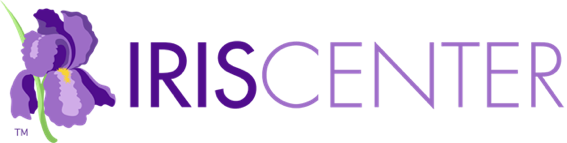 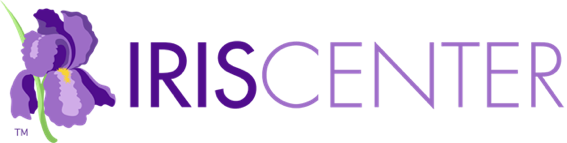 Module Description: This module explores the basic principles of behavior and the importance of discovering the reasons that students engage in problem behavior. The steps to conducting a functional behavioral assessment and developing a behavior plan are also described (est. completion time: 2 hours).ChallengeVideo: Ms. Rollison is both relieved and proud to have survived her first...Initial ThoughtsWhat should Ms. Rollison know about behavior in order to help Joseph?How can Ms. Rollison determine why Joseph behaves the way he does?What can Ms. Rollison do to modify Joseph’s behavior?How will Ms. Rollison know whether the intervention is successful?Perspectives & ResourcesModule ObjectivesIdentify the function of problem behaviorsDesign individual behavior plans based on the functions of problem behaviorsImplement and evaluate individualized behavior plansPage 1: Understanding BehaviorAs Ms. Rollison has discovered, one student’s disruptive behavior can…As you think about the situations described above… [bullet points]Antecedent/Behavior/Consequence [table]ActivityPage 2: Learning Key Behavior PrinciplesAs we discussed on the previous page, consequences can either…Teachers who effectively change student behavior… [bullet points]Positive ReinforcementNegative ReinforcementFor Your InformationPositive PunishmentNegative PunishmentExtinctionExtinction is often difficult to use on its own… [bullet points]ActivityLink: Click to open a consequence… [web page]Page 3: Applying Behavior PrinciplesNow that you have learned about the A-B-C model and the…Antecedent/Behavior/Consequence/Occurrence of the Behavior [table]Audio: Kathleen Lane discusses Dajè’s case.Audio: Kathleen Lane discusses Dawson’s case.Audio: Kathleen Lane discusses Cheralynn’s case.For Your InformationActivityLinks: Click on any image to open the scenario. [drop-down menus]Page 4: Conduct a Functional Behavioral AssessmentThink back to the Challenge at the beginning of this module…An FBA should be considered when basic classroom… [bullet points]Research ShowsLink: behavior analysts [definition]For Your InformationLink: multi-tiered systems of support [definition]Page 5: Identify and Define Problem and Replacement BehaviorsThe first step in the FBA process is to identify and define the…Problem Behavior/Replacement Behavior [table]Problem Behavior/Replacement Behavior [table]Link: nonexamples [definition]ActivityPage 6: Collect Data: Interviews and Rating ScalesThe second step in the FBA process is to collect data….In Joseph’s case, this information can help Ms. Rollison… [bullet points]InterviewsInterviews are often one of the first tools used to… [bullet points]Link: Student Interview [PDF]Link: Teacher Interview [PDF]Link: Parent Interview [PDF]Rating ScalesLink: Teacher Rating Scale [PDF]Link: Student Rating Scale [PDF]Page 7: Collect Data: Direct ObservationsIn addition to the information gathered from interviews and…Direct observations can be used to… [bullet points]Link: baseline data [definition]Conducting an ABC AnalysisLink: Click to see David’s A-B-C analysis results [PDF]Video: The video below depicts an interaction between…ActivityVideo: This video depicts a scene from Ms. Rollison’s…Links: Click to view the ABC analysis… [PDF/Word doc]Collecting Baseline DataObservers should consider one of four direct… [bullet points]Type/Definition/Procedure/Example/View… [table]Link: View Student A’s duration data [PDF]Links: View in a new window [PDF/Word doc]Link: View Student B’s latency data [PDF]Links: View in a new window [PDF/Word doc]Link: View Student C’s frequency data [PDF]Links: View in a new window [PDF/Word doc]Link: View Student D’s interval data [PDF]Links: View in new window [PDF/Word doc]Link: Click to see how data were… [drop-down menu] For Your InformationActivityPage 8: Identify the Function of the BehaviorOnce school professionals have collected the data on the student’s…For example, when they consider David and Joseph… [bullet points]Compile the Functional Assessment DataLink: Click to download a functional assessment… [Word doc]Audio: Kathleen Lane discusses the matrix and its uses.Link: View David’s Functional Assessment… [drop-down menu]Video: Kathleen Lane discusses it in greater detail.Analyze the Functional Assessment DataFor Your InformationActivityAudio: Kathleen Lane discusses Joseph’s matrix…Page 9: Design a Function-Based InterventionOnce a hypothesis to explain the function of the problem or target…Teachers seeking to determine exactly which type of… [bullet points]The table below illustrates the circumstances under which… [bullet points]If/Then use a(n)/Examples [table]Link: Click for more details and an example of… [drop-down menu]Link: Click for more details and an example of… [drop-down menu]Link: Click for more details and an example of… [drop-down menu]Antecedent-based intervention [table]Link: Click to view David’s function-based intervention plan [PDF]Keep in MindActivityLink: Click for feedback [drop-down menu]Page 10: Maximize Intervention SuccessOnce the function-based intervention has been designed… [bullet points]Social ValidityTo determine social validity, the team members… [bullet points]Link: Click to view sample items asked on a… [drop-down menu]Implementation FidelityWhen planning to assess implementation fidelity… [bullet points]Link: Click to view a sample implementation fidelity checklist [PDF]Generalization and MaintenanceGeneralization means that the student is able to… [bullet points]When planning for the maintenance of a desired… [bullet points]Page 11: Implement the InterventionThe next step in the FBA process is to implement the…Link: continue to collect data on the problem… [drop-down menu]As teachers implement the intervention, they should… [bullet points]For Your InformationPage 12: Evaluate the InterventionThe final step in the FBA process is to evaluate the intervention…Intervention Data AnalysisAs they undertake their analysis, the team will… [bullet points]Link: Click to view David’s intervention data [drop-down menu]Keep in MindImplementation Fidelity Data AnalysisLink: Click to view the teacher’s… [drop-down menu]For Your InformationGeneralization and MaintenanceActivityAudio: Kathleen Lane discusses Joseph’s data…Page 13: References & Additional ResourcesSuggested module citationReferencesAdditional ResourcesPage 14: CreditsContent DeveloperModule DeveloperModule Production TeamMediaWrap UpSummary of the moduleVideo: Click on the movie for a summary of the steps in the FBA process.Revisiting Initial ThoughtsAssessmentTake some time now to answer the following questions.You Have Completed This ModuleGive Us Your FeedbackLink: Module Feedback FormProfessional Development HoursLink: IRIS PD OptionsRelated Resources [link]       NOTES       NOTES       NOTES       NOTES       NOTES       NOTES       NOTES       NOTES       NOTES       NOTES       NOTES       NOTES       NOTES       NOTES       NOTES       NOTES       NOTES